Областной Конкурс #Скажи_мусору_НЕТ! по сбору вторсырья среди учебных заведенийПоложение о конкурсеI. ОБЩИЕ ПОЛОЖЕНИЯ1.1. Областной конкурс #Скажи_мусору_НЕТ! (далее – Конкурс) проводится среди учебных заведений Иркутской области и является совместным проектом Благотворительного фонда «Подари Планете Жизнь» и Министерства природных ресурсов и экологии Иркутской области.1.2. Настоящее положение устанавливает цели, основные принципы, порядок организации, проведения и подведения итогов Конкурса.1.3. Организаторами Конкурса являются (далее – организатор):Благотворительный фонд «Подари Планете Жизнь»;Министерство природных ресурсов и экологии Иркутской области;ООО «РТ-НЭО Иркутск»;ООО «Региональный северный оператор».1.4. В число организаторов Конкурса может быть включена любая заинтересованная организация.II. ЦЕЛИ И ЗАДАЧИ КОНКУРСА2.1. Экологическое просвещение и мотивация детей и молодежи на конкретные действия в деле сохранения природы с помощью организации утилизации ТКО по фракциям (макулатура, металл, стекло, пластик).2.2. Популяризация темы сохранения ресурсов планеты.2.3. Организация сбора макулатуры в учебных заведениях муниципальных образований области.2.4. Организация фестиваля для победителей областного Конкурса.III. СРОКИ ПРОВЕДЕНИЯ КОНКУРСА3.1. Конкурс проводится среди школ Иркутской области с 1 октября по 15 декабря 2021 года.IV. УЧАСТНИКИ КОНКУРСА4.1. Участниками Конкурса могут стать любые учебные заведения Иркутской области.4.2. Необходимо заполнить заявку (Приложение 1) и отправить по электронной почте ppj2012@mail.ru. Заявки принимаются в течение всего конкурсного периода.V. УСЛОВИЯ КОНКУРСА5.1. Собрать и сдать в переработку наибольшее количество макулатуры и пластика (твёрдый пластик с маркировкой 1, 2, 5). Рекомендации по сбору – в Приложении 3.5.2. В срок до 20 декабря 2021 года направить по электронной почте ppj2012@mail.ru заполненную форму отчета (Приложение 2) с фото и видео материалами. VI. ПОДВЕДЕНИЕ ИТОГОВ КОНКУРСА6.1. Для каждого участника Конкурса выводится общий итоговый балл, который складывается из нескольких пунктов:6.1.1. Итоговое среднее количество в килограммах макулатуры и пластика, сданных учебным заведением. 6.1.2. Общее количество сданных фракций. 6.1.3. Проведение экологопросветительских мероприятий.6.1.4. Участие в дополнительных мероприятиях, разработанных организаторами в поддержку Конкурса.6.1.5. Сбор других видов отходов, не прописанных в Положении (стекла, алюминиевых и жестяных банок, батареек, сложного пластика). 6.2. Организаторы Конкурса могут в течение всего конкурсного периода вводить дополнительные критерии.  6.3. Организаторы Конкурса предоставляют контактные данные пунктов приёма вторсырья (Приложение 3). В случае, если в населенном пункте, где находится учебное заведение-участник Конкурса, располагается пункт приёма, участник самостоятельно сдаёт собранное вторсырье. В ином случае, организаторы берут на себя вывоз и утилизацию вторсырья. 6.4.1. При самостоятельной сдаче вторсырья участник запрашивает отчетные документы от пункта приема.6.4.2. В случае утилизации вторсырья организаторами Конкурса отчетные документы запрашиваются у организации, транспортирующей вторсырье. 6.5. С 20 по 31 декабря 2021 года подводятся итоги конкурса. VII. ПРИЗЫ КОНКУРСА7.1. Победителями Конкурса являются учебные заведения, занявшие 1-10 места.7.1.1. Учебные заведения, занявшие 1 – 10 место, получают дипломы победителей.7.1.2. Учащиеся учебных заведений-победителей, занявшие 1 места в индивидуальном зачете, а также кураторы Конкурса в учебных заведениях – победителей приглашаются в г. Иркутск на семинар «День Планеты». В его рамках будут организованы образовательная и развлекательная программы.  Организаторами конкурса обеспечивается оплата проезда в Иркутск и обратно и проживания в Иркутске на время проведения мероприятия. Сроки проведения будут сообщены дополнительно.7.1.3 Учебное заведение, занявшее 1 место в конкурсе, получает в подарок:1) организацию фестиваля «День Планеты» и концерта для учащихся с привлечением популярных музыкальных исполнителей с профессиональной фотосъёмкой;2) подарок на выбор:- контейнер для вторсырья (в случае отсутствия проблем с вывозов вторсырья на переработку),- посадочный материал на сумму 15000 рублей,- выходные дни в г. Иркутске для 1 куратора конкурса в учебном заведении и 1 активного ученика,- изготовление стенда «Экокультура» для учебного заведения. *Организаторами и партнёрами Конкурса могут быть введены дополнительные призы. 7.2. В каждом районе Иркутской области составляется внутрирайонный рейтинг среди классных коллективов школ. Все победители, занявшие 1,2,3 места, получают памятные дипломы.7.3. Кураторы Конкурса в учебных заведениях имеют возможность (по заявке) пройти курсы повышения квалификации по теме экологического просвещения в учебных заведениях, организованные Благотворительным Фондом «Подари Планете Жизнь», министерством природных ресурсов и экологии Иркутской области. Контактная информация:Тел.: 624-919, 8-964-279-34-29, 8-902-577-56-98E-mail: ppj2012@mail.ruСайт: https://www.ppjizn.ruРегистрационный лист должен быть подтвержден печатью учебного заведения и направлен в PDF и WORD форматах по электронному адресу ppj2012@mail.ru . РекомендацииМакулатура:Для переработки принимаются:- картон,- плотная бумага,- бумага для копира,- журналы и газеты,- рекламные брошюры и буклеты,- писчая бумага,- книги, тетради.Не принимаются: - салфетки, бумажные полотенца, туалетная бумага,- фантики,- бумажные стаканчики,- коробки для пиццы,- упаковка с остатками пищи, жирными пятнами и т.д.Правила подготовки:Макулатуру необходимо очистить от металлических, деревянных, пластиковых вкраплений в виде скрепок, скобок, пластиковых файлов, остатков скотча, клея, фольги, сургуча и проч.Макулатуру не следует рвать и мять.Макулатуру необходимо сложить в коробки или перевязать верёвкой. ПластикДля переработки принимается только твёрдый пластик (не пакеты) со следующей маркировкой: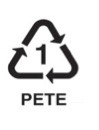 PETE, ПЭТ – бутылки из-под воды, газированных напитков.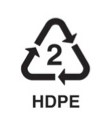 HDPE, ПНД – бутылки из-под шампуней, гелей для душа, моющих средств.PP, ПП – стаканы от молочных продуктов, одноразовые контейнеры. 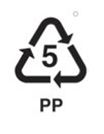 Правила подготовки:Тару от пищевой продукции необходимо помыть, чтобы не оставалось пищевых остатков, отсутствовал запах.Весь пластик должен быть чистый и сухой.Бутылки из-под напитков необходимо спрессовать, стаканы и контейнеры компактно сложить. Вывоз вторсырьяЕсли в населенном пункте участника Конкурса действует пункт приёма вторсырья:- участник Конкурса самостоятельно договаривается о вывозе,- участник Конкурса запрашивает в пункте документ о приёме вторсырья с указанием даты сдачи и количества,- вывоз может осуществляться несколько раз за время проведения Конкурса (по желанию участника Конкурса и договоренности с пунктом приёма).Если в населенном пункте нет пункта приёма вторсырья:- в регистрационной заявке участник Конкурса отмечает, что необходима помощь в организации вывоза вторсырья,- вывоз будет осуществлен только один раз после завершения Конкурса (необходимо предусмотреть место временного хранения).Контактные данные пунктов приёма (возможно, будут дополнены):Г. Братск:- ООО «РСО» - г. Братск, жилой район Центральный, С 01 01 00 00, г. Братск, жилой район Центральный, ул. Южная 17В, тел.: 256-024, 256-033.- ООО «Стандарт» - г. Братск, п. Энергетик, промзона КБЖБ, ул. Промышленная 20/1. с 9-19. Гололобов Дмитрий Иванович, 89025670230. Г. Саянск:- ООО «Стандарт» - г. Саянск, промышленный узел квартал 4а-17. С 9.00 до 19.00, тел. 616-750.Г. Иркутск:- ООО «Стандарт» - г. Иркутск, б. Рябикова, 94в. Иван Иванович, 89149028123, 89500905581.Усольский район, г. Усолье-Сибирское:ООО «ПКФ Сибронтек» - Чернов В.Г., 89025772752ИП Степанян К.К. - Степанян К.К., 89021734828ИП «ЖКХ»	 - Мамаджанов Б.К., 89025460212Сдано в цех по переработке г.Усолье - Волосач.Т.Н., 8(908)6422050Г. Усть-Илимск:ИП Мазунина Любовь Ивановна, тел. 62269ИП Блинников Алексей Николаевич - г. Усть-Илимск, ул. Героев Труда 39 МП 5, тел.: 8-39535-2-19-46, 5-19-82Полное наименование учебного заведенияСокращенное наименование учебного заведенияАдрес учебного заведенияОбщая численность учащихсяФ.И.О. главного куратора конкурса в учебном заведенииКонтактный номер телефона куратора (мобильный телефон) Адрес электронной почтыОрганизация вывоза вторсырья (выбрать подходящий вариант)Самостоятельно Организация вывоза вторсырья (выбрать подходящий вариант)Необходима помощь от организаторов